Маерле, Ангелина Александровна. Синтез и свойства катализаторов окисления на основе наноструктурированных оксидов железа и кобальта : диссертация ... кандидата химических наук : 02.00.15 / Маерле Ангелина Александровна; [Место защиты: Моск. гос. ун-т им. М.В. Ломоносова].- Москва, 2012.- 131 с.: ил. РГБ ОД, 61 12-2/393МОСКОВСКИЙ ГОСУДАРСТВЕННЫЙ УНИВЕРСИТЕТ
имени М.В.ЛОМОНОСОВАХимический факультетМАЕРЛЕ Ангелина Александровна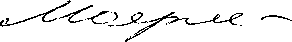 СИНТЕЗ И СВОЙСТВА КАТАЛИЗАТОРОВ ОКИСЛЕНИЯ
НА ОСНОВЕ НАНОСТРУКТУРИРОВАННЫХ
ОКСИДОВ ЖЕЛЕЗА И КОБАЛЬТА02.00.15 - Кинетика и катализДиссертацияна соискание учёной степени
кандидата химических наукНаучный руководитель:д.х.н., проф. Б.В. Романовский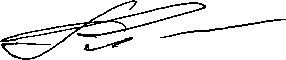 Москва-2012СодержаниестрВведение	 41	Обзор литературы	 4Мезопористые молекулярные сита как носители и катализаторы	 6"Мягкотемплатный" синтез	 7"Твердотемплатный" синтез	 9Разнообразие мезоструктурированных материалов и их применение	 11Оксиды переходных металлов, нанесенные на микро- и мезопористые сита...	14Железо- и кобальтсодержащие прекурсоры	 17Методы исследования и физико-химические характеристики мезопористыхи нанесенных оксидов переходных металлов	 19Адсорбционные измерения	 ^ 9Термогравиметрический анализ	 20Рентгенофазовый анализ	 21ИК-спектроскопия	 22Электронная спектроскопия	 23Температурно-программированое восстановление	 24Термопрограммированная десорбция аммиака	 26Исследование тонкой структуры рентгеновских спектров поглощения		27Электронный парамагнитный резонанс	 28Сканирующая электронная микроскопия	 29Трансмиссионная электронная микроскопия	 30Мёссбауэровская спектроскопия	 ^Измерение магнитной восприимчивости	 31Каталитические свойства железо- и кобальтсодержащих материалов	 32Каталитическое окисление неорганических соединений	 32Глубокое окисление органических соединений	 35Парциальное окисление органических соединений	 36Экспериментальная часть	 40Характеристики исходных веществ	 402.2.	Методика приготовления катализаторов	 412.2.1.	Синтез носителя - мезопористого молекулярного сита МСМ-41	 41Синтез мезопористого молекулярного сита SB А-15	 41Синтез мезопористого молекулярного сита К1Т-6	 41Получение нанесенных катализаторов с содержанием Fe или Со менее 1%	 42Получение нанесенных катализаторов с содержанием Fe или Со более 1%	 42Синтез мезопористых оксидов	 44Методика физико-химического исследования	 45Элементный анализ	 45Рентгенофазовый анализ	 45Определение текстурных характеристик	 45Термогравиметрический анализ	 45ИК-спектроскопия	 46Температурно-программированое восстановление водородом	 46Термопрограммированная десорбция аммиака	 46Сканирующая электронная микроскопия	 46Просвечивающая электронная микроскопия	 47УФ-спектроскопия	 47Магнитная восприимчивость	 47Рентгенофотоэлектронная спектроскопия	 47XAFS-спектроскопия	 48Методика каталитического эксперимента	 48Полное окисление метанола и гексана воздухом	 48Окисление моноксида углерода	 50Полное окисление фенола	 50Парциальное окисление бензола	 52Парциальное окисление гексана	 53Результаты и обсуждение	 56Физико-химические свойства носителей и темплатов	 56Физико-химические свойства нанесенных оксидов железа	и кобальта	 61Разложение прекурсоров	 61Химический состав полученных образцов	 65Структурные и текстурные характеристики	 68Дисперсность нанесенных оксидных частиц	 76Физико-химические свойства мезопористых оксидов	 89Фазовый состав	 89Текстурные характеристики мезопористых образцов	 93Каталитические свойства нанесенных и мезопористых оксидов	 102Полное окисление метанола	 102Окисление монооксида углерода	 106Парциальное окисление бензола	 108Полное окисление фенола	 ПОГазофазное окисление гексана	 112Жидкофазное окисление гексана	 ИЗОсновные результаты и выводы	 116Литература	 117ВведениеНаучно-технический прогресс, достигнутый за последние 30 лет, сопровождается серьёзным ухудшением экологической обстановки в результате техногенного воздействия на окружающую среду. Среди различных видов загрязняющих веществ летучие органические соединения вызывают особую озабоченность в связи с их высокой токсичностью и легкостью распространения на большие расстояния в атмосфере.Одним из методов нейтрализации токсикантов и вредных веществ, содержащихся в газовых сбросах промышленных предприятий и автотранспорта, и, прежде всего, в атмосфере мегаполисов, является их полное окисление до диоксида углерода и воды на гетерогенных катализаторах. Наиболее активными катализаторами этого процесса являются благородные металлы, но их высокая стоимость стимулирует поиски более дешевых каталитических материалов на основе оксидов переходных металлов: кобальта, железа, марганца. Однако массивные оксиды имеют небольшую площадь поверхности, как правило, не превышающую нескольких м2/г, что резко ограничивает их эффективность как катализаторов полного окисления. В то же время получение высокодисперсных оксидов с помощью традиционных технологий "сверху-вниз" или "снизу-вверх", не только весьма энергозатратно, но и в большинстве своём эти материалы склонны к агрегации при температурах катализа. Эффективным способом решения этих проблем является наноструктурирование активного компонента путем нанесения его на инертную матрицу с развитой удельной поверхностью, а также использование технологии темплатного синтеза [1].При получении нанесенных оксидов методом матричной изоляции в качестве прекурсоров обычно используют нитраты металлов [2-6]. Они хорошо растворяются в воде, что позволяет их наносить пропиткой, и легко окисляются до оксида металла. Однако в процессе удаления растворителя происходит образование кристаллов соли, а при последующей термоокислительной обработке - слипание первичных частиц оксида в крупные агрегаты. Поэтому для получения высокодисперсных материалов было предложено использовать в качестве соединений-предшественников не соли, а полиядерные металлокомплексы. Такие полиядерные прекурсоры превращаются в оксиды или металлы в более мягких условиях, чем неорганические соли. Кроме того, важное преимущество полиядерных прекурсоров состоит в том, что при окислении они сразу образуют небольшие оксидные кластеры, подвижность которых существенно снижена, и потому они намного труднее агрегируют.Принципиально новые способы эффективной стабилизации ультрадисперсных индивидуальных и смешанных оксидов, разработанные в последнее десятилетие, основаны на принципах темплатного синтеза [7]. Использование "мягких" (ионогенные и неионогенныеПАВ) и "жестких" (мезопористый оксид кремния, углеродные наноматериалы и т.п.) темплатирующих агентов в ходе синтеза позволяет существенным образом ограничить рост образующихся первичных частиц и тем самым получать термически стабильные оксидные системы с высокоразвитой поверхностью и пористостью.В связи с этими актуальными проблемами экологического катализа в настоящей работе были получены оксиды железа и кобальта, нанесенные различными способами на микропористый цеолит NaY, мезопористое молекулярное сито МСМ-41 и SiC>2, а также мезопористые аналоги этих оксидов методами мягко- и твердотемплатного синтеза. Каталитические свойства синтезированных образцов были изучены в модельных реакциях окисления метанола, монооксида углерода, гексана и фенола как наиболее типичных загрязнителей окружающей среды. Кроме того, активность этих материалов была оценена в реакциях гидроксилирования бензола пероксидом водорода и парциального окисления гексана воздухом.Основные результаты и выводыВпервые показано, что термоокислительное разложение трехъядерного додекакарбонила железа, адсорбированного в микропорах цеолитного носителя NaY, приводит к образованию ультрадисперсного оксида железа; наноразмерный характер частиц оксидов установлен на основании результатов исследования их текстуры и структуры несколькими независимыми методами.Установлено, что синтетическим методом "мягкого" и "твердого" темплатирования могут быть получены мезопористые оксиды переходных металлов с высокоразвитой поверхностью, имеющие термически стабильную и упорядоченную структуру пор; при этом ключевым фактором её формирования является природа металла.Показано, что мезопористые оксиды, полученные "мягкотемплатным" методом текстурно разупорядочены, тогда как твердотемплатный синтез даёт оксидные материалы, имеющие 2D гексагональную или 3D кубическую систему мезопор.Впервые обнаружено связывание молекулярного водорода наночастицами металлического железа, которое восстановлено из ультрадисперсных частиц его оксида, нанесенных на микропористое молекулярное сито.Нанодисперсные оксиды железа и кобальта, нанесённые на микропористые молекулярные сита, а также их мезопористые аналоги обладают высокой каталитической активностью в полном окислении метанола и гексана, а также окислении монооксида углерода.Индивидуальные мезопористые оксиды железа и кобальта, полученные "твердотемплатным" методом, термически стабильные и обладающие высокоразвитой поверхностью, являются эффективными катализаторами жидкофазного окисления н-гексана.